MAPAS DE CONOCIMIENTO REGIONALTRABAJO COLABORATIVO 3REVISIÓN BIBLIOGRÁFICATutor Diego A. Marín IdárragaPresentado porNubia Patricia Méndez Morales. Código. 52796695Grupo UNIVERSIDAD NACIONAL ABIERTA Y A DISTANCIAESCUELA DE CIENCIAS BÁSICAS TECNOLOGÍA E INGENIERÍANoviembre de 2015ARTÍCULO DE REVISIÓN¿Cómo se garantiza el derecho a la educación de calidad para todos los habitantes en el departamento de Cundinamarca?2.1 Resumen.En este artículo se describen los aspectos involucrados en la Educación media con el propósito de identificar aquellos factores determinantes en el desempeño de las pruebas aplicadas a los estudiantes en esta etapa de formación. La educación es un escalón importante en el desarrollo de la sociedad en el cual se involucran varios actores, los cuales pueden incidir de manera positiva o negativa en los resultados del proceso, razón por la cual se hará una síntesis de la influencia y de cómo se relaciona en este punto el docente, las cualidades que posee, método de enseñanza y formación en la transferencia de conocimiento. Por último entendiendo que la educación media es concebida como un paso a otra etapa bien sea de preparación para la vida laboral o como acceso a la educación superior, es importante revisar cómo se relaciona la preparación dada a los estudiantes de educación media con el acceso a la educación superior y la vida laboral y que barreras están presentes a causa de los factores de formación.  2.2. Contenido.2.4.1. Determinantes de la calidad de la educación media en Colombia.2.4.1.1. Pruebas aplicadas para medir la calidad de la Educación en Colombia.2.4.2. Los procesos educativos al interior de las instituciones.2.4.2.1. Deserción estudiantil2.4.2.2. Desafiliación institucional.2.4.3. Variables de análisis2.4.3.1. Nivel educativo de los padres.2.4.3.2. Competencias del profesorado.2.4.3.3. Materiales y recursos.2.4.3.4. Relación entre habilidades generales y específicas en la educación media.2.4.4. Articulación entre la educación media y el futuro del estudiante.2.3. Introducción.Cuando se habla de educación, se está hablando de mucho más que la trasferencia de conocimientos, se habla del proceso de construcción de una realidad personal, social y política que involucra a diferentes actores y procesos que construyen la sociedad, así mismo al evaluar los resultados obtenidos por el proceso de educación no es pertinente evaluar solo al estudiante ya que él es producto de determinantes personales, sociales e institucionales que confluyen en su proceso de formación.Dado lo anterior se hará una revisión de los determinantes de la educación en Colombia, cuáles son las pruebas aplicadas a los estudiantes para identificar la apropiación de conocimientos y la calidad de la misma y todas aquellas variables que se ven involucradas en el proceso, incluyendo las relacionadas con la desafiliación escolar y la deserción de los estudiantes en cualquier etapa de formación escolar.2.4. Desarrollo temático.2.4.1. Determinantes de la calidad de la educación media en Colombia.La educación en Colombia año tras año ha tomado una importancia determinante en las políticas y programas del gobierno nacional, pero a pesar de esto es importante revisar la eficacia de las estrategias adoptadas y la relación que conserva la equidad y movilidad social. Card y Krueger (1992) muestran que la calidad de la educación comparte una relación muy cercana con las tasas de retornos de la educación, explicando así parte de los mayores ingresos que se obtendrían en el campo profesional.Lo anterior teniendo en cuenta las habilidades desarrolladas en el estudiante útiles para el desempeño en el campo profesional, lo que recalca la importancia que tiene la calidad de la educación media y el debido seguimiento que se realice al respecto. En este sentido diferentes autores han centrado sus estudios principalmente en los resultados obtenidos en las pruebas de estado para indagar cuales son aquellos determinantes de la calidad en la educación media en Colombia, de acuerdo con Hanushek (1996), posibles aspectos determinantes de la calidad de la educación como la proporción de alumnos por profesor, las facilidades generales de las instituciones, el salario de los profesores, su experiencia, etc., son factores determinantes de la calidad de la educación media.2.4.1.1. Pruebas aplicadas para medir la calidad de la Educación en Colombia.Un primer paso para comprender la forma en que son medidos los resultados del proceso académico es conociendo cuales son las pruebas aplicadas en cada una de las etapas de formación, como lo muestra el siguiente cuadro tomado del Ministerio De Educación Nacional.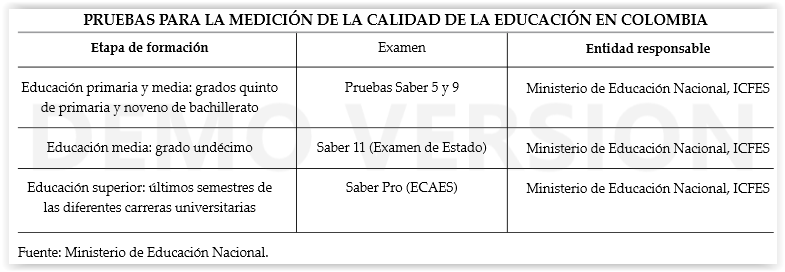 En el afán de mejoramiento de la calidad de la Educación en Colombia, se ha venido participando en diversas pruebas internacionales, y en cuanto a la educación media una de las pruebas más relevantes en las que él país ha participado son las PISA, (Programme for International Student Assessment de la OCED (Organización para la Cooperación y el Desarrollo Económico) la cual evalúa a los participantes en competencias matemáticas, lectoras y en ciencias.2.4.2. Los procesos educativos al interior de las instituciones.La educación es un proceso que de ninguna manera se puede concebir de forma aislada del lugar donde se da esa aproximación inicial con el conocimiento y que debe ser complementado con la familia y la sociedad. En este sentido las instituciones educativas tienen la responsabilidad de promover el cambio a través de la generación de nuevos conocimientos.  (Coronado, 2008). Pero en este escenario no se puede desconocer los conflictos que surgen al interior de las instituciones, ocasionados por elementos pertenecientes al entorno y al contexto mismo en que se desarrollan las actividades educativas, entendiendo los conflictos como algo inherente al ser humano y por tanto inevitable en un lugar donde se involucran tantos actores de la sociedad. (UNICEF, 2010), Por ello es necesario partir de la identificación de las situaciones de conflicto que se presentan en la institución educativa, a fin de desarrollar las estrategias necesarias para favorecer la convivencia y prevenir conflictos que afecten la labor educativa de la institución. (MEN, 2010).2.4.2.1. Deserción estudiantil. La deserción escolar es entendida como el abandono de las actividades escolares antes de culminar el ciclo o grado educativo. La CEPAL reporta que en América Latina cerca del 37% de los estudiantes entre 15 y 19 años de edad abandonan la educación media en el primer año de enseñanza, cifra que en Colombia según publicación del diario el Universal de Cartagena en junio del 2003 alcanza el 50%.Para Blanca Cecilia Gómez, coordinadora de la Coalición Colombiana por el Derecho a la Educación, la deserción más alta se presenta desde octavo grado, ya que los niños abandonan la escuela aproximadamente desde los 13 años en adelante. Igualmente, calcula que son los hombres quienes más deserción presentan.“El principal motivo por el que los jóvenes dejan de estudiar, es porque la escuela no está siendo significativa para ellos, ya que según estudios, se ha convertido en un espacio separado de la vida que no les ofrece alternativas laborales ni culturales”, agregó Gómez. Otras de las razones que muestran los estudios para abandonar la educación media son el trabajo, maternidad, paternidad o embarazo, falta de interés, quehaceres del hogar o bajo rendimiento académico. (CEPAL, 2002)2.4.2.2. Desafiliación institucional. La calidad de la educación se ve afectada por un sinnúmero de eventos relacionados entre sí y analizando las causas de la deserción escolar se puede identificar otro factor problema en los estudiantes y es la desafiliación institucional, es decir, no se descubre ni se asimila la información tácita y las rutinas de las prácticas de la enseñanza (Coulon, 1995).Esta desafiliación se relaciona con el paso de la educación básica primaria a la secundaria, en la que los estudiantes se sienten solos en el proceso de aprendizaje y el entendimiento de las cosas que se controlan en cada etapa, así por ejemplo en la secundaria se controlan aspectos como la vestimenta, aspecto y entradas o salidas del colegio, pero se deja al estudiante la elección de entrar o no a clases, así se encuentre en la institución a expensas de su criterio que claramente debería ser guiado por los docentes de la institución.A lo anterior debe sumarse el hecho de sumergirse en la comprensión de temas que parecen no tener una lógica aplicable para los estudiantes, materias como el cálculo, algebra o trigonometría les parecen extrañas e incomprensibles, lo que se refleja en el bajo interés por aprenderlas y el docente en muchas ocasiones asume el rol de indiferencia en este proceso, bajo la premisa de enseñar a quien esté interesado y salvar a quien pueda de la deserción, sin analizar su influencia en este problema y las posibilidades que tiene de cambiar las cifras negativas reportadas a causa de esta. (Marcos j. Estrada Ruiz. 2014).2.4.3. Variables de análisisEn los estudios relacionados con el rendimiento académico se consideran distintos de determinantes que pueden tener influencia en el mismo: determinantes personales, sociales e institucionales, los cuales serán estudiados a continuación, ya que como se mencionó anteriormente el estudiante en su proceso de formación recibe diversas influencias del medio, entendiendo al sujeto como un producto de la sociedad que lo rodea y como resultado de su relación con el medio.2.4.3.1. Nivel educativo de los padres. El nivel educativo de los padres es una de las variables estudiadas en relación con el rendimiento académico estudiantil, y de acuerdo con estudios publicados por la CEPAL no presenta mayor influencia en la educación primaria, caso contrario de lo que ocurre en la educación secundaria, ya que los alumnos de 15 años con una madre universitaria logran 25 puntos más en las pruebas PISA de lectura y matemáticas que aquellos con progenitoras que sólo tienen estudios primarios. Lo que revela que el nivel de formación de la madre es esencial en el devenir educativo de los hijos. Así, hay 11,2 veces más jóvenes de 18 a 24 años que no tienen titulación secundaria post-obligatoria en aquellos hogares en los que el nivel de estudios de la madre son de primaria, que en las familias en las que los estudios maternos son universitarios. (Revista Expansión, 2009).2.4.3.2. Competencias del profesorado. Hablar de competencias de los profesores va más allá de la apropiación de conocimientos del área de formación disciplinar (Esteban y Menjívar, 2011) sino que abarca las capacidades desarrolladas en conjunto y que se reflejan en múltiples acciones sociales, cognitivas, culturales, afectivas, laborales y productivas y que le permitirán responder a la diversidad de alumnos a los cuales deben impartirles la educación.Al respecto Álvaro Marchesi (2007), señala las principales competencias que debe desarrollar un educador:1. Debe ser capaz de despertar en los alumnos el interés por aprender y no solo en el contexto actual, sino formarse pensando en el futuro, incorporando elementos pedagógicos, didácticos, informáticos, de lectura, etc.2. Estar en capacidad de enseñar a grupos diversos, procurando avances similares en los estudiantes, a pesar de las diferencias de los alumnos. 3. Una tercera competencia relevante es la relacionada con el desarrollo social, ya que la tarea de docente va más allá de la simple transferencia de conocimientos, este debe ser capaz de contribuir en el desarrollo afectivo del estudiante.4. Trabajar en equipo, no es solo que el estudiante aprenda a relacionarse, sino también que se sienta parte de un equipo, desarrollando entre todos un proyecto solidario en común.5. Teniendo en cuenta la función estructural del docente, se desarrolla la quinta competencia que es el trabajo con las familias, entendiéndolas, cooperando y comprendiendo las realidades particulares.2.4.3.3. Materiales y recursos.La calidad de la enseñanza depende en muchas ocasiones de los recursos empleados para tal fin, entendidos como los métodos, técnicas, procedimientos y recursos de apoyo que forman parte del proceso de enseñanza, entre ellos se encuentran:- Materiales curriculares: Son los instrumentos y medios que proveen al educador de pautas y criterios para la toma de decisiones, tanto en la planificación como en la intervención directa en los procesos de enseñanza. (Moreno, 2004).- Recurso Didáctico: está compuesto por los medios y los materiales didácticos que se disponen para conducir el aprendizaje del estudiante.Los docentes deben afrontar día a día el compromiso de trasmitir el conocimiento, empleando para ello diversas estrategias con el objeto de permitir que el estudiante genere ideas y exprese sus pensamientos en forma coherente y ordenada, además los recursos elegidos por el docente deben motivar al alumno a involucrarse en el proceso de elección vocacional, contribuyendo al desarrollo de la capacidad para elegir su profesión o actividad profesional. En definitiva, este es uno de los puntos determinantes en la calidad de la educación aún más si relaciona con la innovación y el auge de las tecnologías que se está viviendo, razón por la cual los recursos empleados deben apuntar al desarrollo de proyectos, generación de trabajos en red, y en general a todas las estrategias de aproximación a las fuentes de información.2.4.3.4. Relación entre habilidades generales y específicas en la educación media. 12Tradicionalmente se ha visto la educación como algo del tipo memorístico y que ha venido evolucionando a la formación que le permita al estudiante generar procesos mentales que le permitan enfrentarse a las situaciones cotidianas acertadamente.En este contexto es importante comprender como el término habilidades se refiere a las competencias entendidas como la pericia que se desarrolla en la persona a partir de las disposiciones presentes en cada individuo. (Barriga, 2006) divididas en generales entendidas como aquellas que se desarrollan en todas las disciplinas, y las específicas que son las que se posee solo en ciertas áreas.Dado que la educación media es el puente que llevara al estudiante a una educación profesional o para el trabajo, cobra una importancia relevante las competencias y habilidades que desarrolle en esta etapa de formación, en este sentido se consideran como las principales competencias a desarrollar las siguientes:Capacidad de análisis y síntesis.Capacidad de organizar y planificar.Conocimientos generales básicos.Comunicación oral y escrita. Conocimiento de una segunda lengua.Habilidades de gestión de la información.Resolución de problemas,Toma de decisiones.Capacidad crítica y autocrítica.Trabajo en equipo e interdisciplinario.Compromiso ético.Capacidad de aplicar los conocimientos en la práctica.Habilidades de investigación.Capacidad de aprender. Capacidad para adaptarse a nuevas situaciones. Creatividad.Liderazgo. Habilidad para trabajar de forma autónoma. Diseño y gestión de proyectos.Iniciativa y espíritu emprendedor. Preocupación por la calidad. Lo anterior acompañado de una adecuada propuesta curricular de tal manera que el alumno al egresar se encuentre preparado e inicie con éxito el siguiente nivel académico y su vida profesional. (José Casas Juárez, 2008) 2.4.4. Articulación entre la educación media y el futuro del estudiante. La educación media tiene la responsabilidad de preparar al estudiante para su integración con el mundo laboral y la educación superior, y no solo en la preparación en lo relacionado con el acceso sino también con la permanencia en el sistema. La OIT en su informe “Tendencias mundiales del empleo juvenil 2004” (Ginebra, agosto de 2004) contempla: “El vínculo entre desempleo juvenil y exclusión social está claramente comprobado. La incapacidad de encontrar empleo genera una sensación de exclusión e inutilidad entre los jóvenes y puede aumentar su participación en actividades ilegales. Hoy día, para muchos jóvenes estar sin trabajo significa no tener la oportunidad de salir de la pobreza… Si se les brindara una mayor posibilidad de conseguir empleo decente a una edad más temprana, se les ayudaría a no caer en el círculo vicioso del desempleo, malas condiciones de trabajo, pobreza y frustración que, a su vez, perjudican las perspectivas futuras de toda la economía…”, por lo que se hace imperativo revisar la articulación entre la educación media y la superior y así mismo con el futuro laboral.2.5. Conclusiones.La educación está concebida como un derecho humano y un deber social fundamental cuya responsabilidad principal recae en las políticas del estado entorno a la forma en la cual se desarrollará el proceso de formación y que necesita de la oportuna participación de los padres para complementar y alinear lo enseñado en las instituciones educativas. En este escenario se destaca el papel fundamental que tiene el educador, él tiene la obligación de trasferir sus conocimientos a los estudiantes, utilizando sus capacidades y habilidades para lograr que sus alumnos más allá de desarrollar la capacidad memorística, apropien los conocimientos y los trasfieran a la realidad personal de cada uno, visionando el futuro y preparándose para afrontar su vida después del colegio. Está es una responsabilidad muy grande más si se tiene en cuenta las personalidades diversas de los estudiantes de la educación media y los problemas personales que cada uno lleva consigo, por lo cual el docente apoyado en las políticas institucionales debe recurrir a diferentes estrategias y apoyos didácticos para llevar a cabo su propósito con éxito.2.6. Referencias.Card D. & Krueger A. (1992). Does School Quality Matter? Returns to education and the characteristics of public Schools in the United States. Princeton University, The Journal of political Economy, pp1-40, Volumen 100, No. 1.Hanushek E. (1996). "Measuring Investment in Education “The Journal of Economic perspectives, pp 9-30, Volumen 10, No 4(Coronado, 2008). Competencias sociales y convivencia.  Herramientas de análisis y proyectos de intervención. Noveduc, Buenos Aires.UNICEF (2010). Convivencia, el Centro Educativo como espacio de aprendizajes, pp 17-30, disponible en: http://www.unicef.orgCEPAL. Informe de la CEPAL Panorama Social de América Latina 2001-2002. Elevadas tasas de deserción escolar en América Latina. Disponible en: http://www.cepal.org/cgi-bin/getProd.asp?xml=/prensa/noticias/comunicados/0/11260/P11260.xmlAlain Coulon (1995). Etnometodologia y educación, Paidós Ibérica, isbn 9788449301711Marcos j. Estrada Ruiz (2014). Afiliación juvenil y desafiliación institucional. El entramado complejo de la deserción en la educación media. Revista Mexicana de Investigación Educativa pp 19 – 6. Disponible en: http://www.redalyc.org/articulo.oa?id=14030110005Revista Expansión. (2009). El nivel educativo de los padres, un elemento clave en el éxito escolar. Disponible en: http://www.expansion.com/2009/09/22/entorno/1253645651.htmlEsteban y S. V. Menjívar (2011). Experiencias de Mejora E Innovación Docente. Disponible en: www.octaedro.com/downloadf.asp?m=10182.pdfBarriga Frida, (2006). Enseñanza Situada, vínculo entre la escuela y la vida. ISBN 970-10-5516-0. Disponible en. http://estudiaen.jalisco.gob.mx/cepse/sites/estudiaen.jalisco.gob.mx.cepse/files/ensenanza_situada_vinculo_entre_la_escuela_y_la_vida_0.pdfCasas J, (2008). Elementos de competencia. Disponible en. http://genesis.uag.mx/escholarum/vol4/competencia.htm.OIT (2004). Tendencias mundiales del empleo juvenil. Oficina Internacional del Trabajo, Ginebra. Disponible en: http://www.ilo.org/wcmsp5/groups/public/---ed_emp/---emp_elm/---trends/documents/publication/wcm_041933.pdf7121001_2